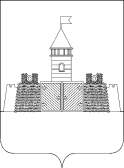 УПРАВЛЕНИЕ ОБРАЗОВАНИЯ и молодежной политики АДМИНИСТРАЦИИ МУНИЦИПАЛЬНОГО ОБРАЗОВАНИЯ АБИНСКИЙ РАЙОНПРИКАЗот 04.04.20018  года                                                                                    № 299г. АбинскОб итогах конкурса лидеров школьных детских объединений (организаций), лидеров школьного ученического самоуправления муниципального образования Абинский районНа основании приказа управления образования и молодежной политики  администрации муниципального образования Абинский район от 15 февраля 2018 года № 133 «О проведении конкурса лидеров школьных детских объединений (организаций), лидеров школьного ученического самоуправления муниципального образования Абинский район» (далее - конкурс) и протоколов экспертного совета конкурса от 22 марта и 30 марта 2018 года  управление образования и молодежной политики администрации муниципального образования Абинский район  п р и к а з ы в а ет:Утвердить итоги конкурса (приложение).Руководителям муниципальных бюджетных общеобразовательных учреждений средних общеобразовательных школ муниципального образования Абинский район (далее - МБОУ СОШ) № 1 (Осинцева), № 10 (Чалая), № 12 (Личман), № 30 (Батюшина), № 38 (Клочан), № 42 (Додалева), отметить педагогов, подготовивших победителей и призеров конкурса (приложение).Руководителям общеобразовательных учреждений, не принявшим участие в конкурсе:1) активизировать работу школьного ученического самоуправления, школьных детских объединений (организаций) по интересам;2) взять под контроль качество реализации образовательных программ педагогами–организаторами, старшими вожатыми.Контроль за исполнением приказа возложить на заместителя начальника управления образования и молодежной политики администрации муниципального образования Абинский район Марукян Е.Г.Начальник управления                                                                   С.Н.ФилипскаяПРИЛОЖЕНИЕУТВЕРЖДЕНЫприказом управления образования и молодежной политики администрации муниципального образования Абинский районот 04.04.2018  года   № 299Итогиконкурса лидеров школьных детских объединений (организаций), лидеров школьного ученического самоуправления муниципального образования Абинский район30 марта 2018 года в городе Абинске прошел конкурс лидеров школьных детских объединений (организаций), лидеров школьного ученического самоуправления  муниципального образования Абинский район. На конкурс подали заявки 9 учащихся из 9 общеобразовательных учреждений (МБОУ СОШ №№ 1, 9, 10, 12, 20, 30, 38, 42, МБОУ ООШ № 34). Конкурс прошел в два этапа: очный и заочный. На заочный этап конкурсанты представляли эссе, портфолио и свой социальный проект. 22 марта 2018 года  прошла очная защита социальных проектов представленных на конкурс.В очном этапе приняли участие 7 лидеров. Очный этап конкурса содержал три задания: творческая презентация участника «Моя роль в этом мире», «Азбука лидера», творческое задание «Лидер-организатор». Во время этих конкурсов у каждого из ребят была возможность проявить свои организаторские и коммуникативные навыки, а также показать свои способности в умении адаптироваться в новой ситуации. Результаты следующие:Начальник управления                                                                   С.Н.Филипская№ Ф.И.О.Школа, классФ.И.О. педагогаТворческая презентации участника «Моя роль в этом мире»До 10 балловАзбука организатораДо 5 баллов каждый вопросЛидер-организаторДо 10 балловЗаочный этап и защита проекта До 10 балловСумма балловМесто Младшая возрастная группаМладшая возрастная группаМладшая возрастная группаМладшая возрастная группаМладшая возрастная группаМладшая возрастная группаМладшая возрастная группаМладшая возрастная группаМладшая возрастная группаМладшая возрастная группаЛевая Владислава 1, 9 клВодовская Ольга Владимировна9,23,56,38,527,51Дозорова Светлана 30, 7 клМанукало Анастасия Сергеевна5,61,87,7621,12Гайдаш Влада 42, 8 клДиденко Татьяна Ивановна64,34,6620,93Тимофеева Виктория 34, 9 клЦимбалюк Яна Эдуардовна000664Старшая возрастная группаСтаршая возрастная группаСтаршая возрастная группаСтаршая возрастная группаСтаршая возрастная группаСтаршая возрастная группаСтаршая возрастная группаСтаршая возрастная группаСтаршая возрастная группаСтаршая возрастная группаБутенко Анастасия 12,10 клТрошина Наталья Анатольевна8,56,87,58,631,41Мирзоев Гурген 10, 11 клСтепаненко Марина Сергеевна9,316,27,5242Анопка Валерия 38, 11 клШабурова Лариса Валерьевна7,325,78,523,53Минова Виктория 9, 10 клГалькун Галина Николаевна72,267,8234Русакова Анжела 20, 10 клМуравей Ирина Ивановна0008,68,65